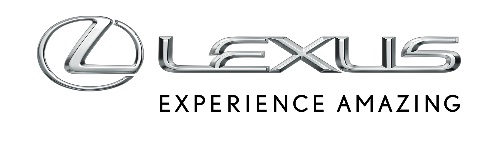 30 CZERWCA 2022LEXUS ES Z NOWYMI MULTIMEDIAMI I NOWĄ WERSJĄ WYPOSAŻENIA F SPORT DESIGNNowy system multimedialny z nawigacją w chmurze oraz inteligentnym asystentem głosowym Lexus ConciergeZdalny monitoring stanu pojazdu dzięki usłudze e-CareObsługa wybranych funkcji auta przy pomocy aplikacji Lexus LinkNowa wersja wyposażenia F SPORT DesignES to drugi po Lexusie RX najpopularniejszy model w historii marki i najchętniej kupowany sedan. Do tej pory sprzedano blisko 2,5 mln egzemplarzy tego auta. Obecna generacja Lexusa ES, która zadebiutowała w 2018 roku, a trzy lata później przeszła pierwsze modyfikacje, to synonim komfortu. Lexus ES z roku modelowego 2023 będzie jeszcze bardziej funkcjonalny. Auto otrzyma przeprojektowaną konsolę środkową z nowym, łatwym w obsłudze systemem multimedialnym, który zadebiutował wraz z modelem NX. Do gamy dołączy też nowa wersja wyposażenia F SPORT Design.Nowe multimedia z asystentem głosowym Lexus ConciergeZa sprawą nowego, szybszego systemu multimedialnego w Lexusie ES dostęp do informacji i usług cyfrowych będzie łatwiejszy, sterowanie bardziej intuicyjne, a liczba funkcji znacznie większa niż do tej pory. Samochód łączy się bezprzewodowo ze smartfonem przy pomocy Apple CarPlay® oraz przewodowo za pośrednictwem Android Auto™.Standardem jest nawigacja w chmurze, która na bieżąco przekazuje informacje o natężeniu ruchu drogowego. Wbudowany moduł nawigacji w razie przerwania łączności internetowej będzie nadal pokazywał trasę, korzystając z pobranych wcześniej danych.Nowością w Lexusie ES jest inteligentny asystent głosowy Lexus Concierge, wywoływany komendą „Hey Lexus”. Przy pomocy instrukcji głosowych można wykonywać połączenia telefoniczne, sterować systemem audio i klimatyzacją czy przeszukiwać internet. Lexus Concierge obsługuje 19 europejskich języków i został zaprogramowany tak, by rozumieć naturalną mowę oraz potoczne komunikaty – gdy system usłyszy np. „jest mi zimno”, zwiększy temperaturę w kabinie.Dzięki udoskonalonemu modułowi DCM (data communication module) można połączyć samochód z internetem i usługami zdalnymi. Możliwe jest także prowadzenie zdalnego monitoringu stanu pojazdu za sprawą e-Care Health Check Report. Lexus udostępnia dane autoryzowanym stacjom obsługi, a wskazany przez klienta salon może się z nim skontaktować, by np. umówić w odpowiednim momencie wizytę w serwisie na przegląd.Ulepszenie modułu DCM pozwoliło także na obsługę wybranych funkcji auta przy pomocy aplikacji Lexus Link. Kierowca może zdalnie zamknąć lub otworzyć drzwi, włączyć światła awaryjne, a także uruchomić klimatyzację lub ogrzewanie przed rozpoczęciem podróży.Odświeżone wnętrze Lexusa ESZmianom poddano konsolę środkową, która teraz ma dwa uchwyty na napoje oraz ładowarkę bezprzewodową do smartfona. Dwa porty USB-A oraz port AUX-in zostały zastąpione przez jeden port USB-A do łączności z urządzeniami oraz jeden port USB-C służący do ich ładowania. Nowością we wnętrzu jest także tapicerka w kolorze Ammonite Sand, która zastępuje wariant Rich Cream.Do gamy modelu ES dołączy też nowa wersja wyposażenia – F SPORT Design. Wyróżnia się czarnymi, 19-calowymi felgami, możliwością wyboru jednego z 9 lakierów oraz jednej z czterech kolorystyk wnętrza, a także emblematami F SPORT Design na przednich błotnikach.Produkcja Lexusa ES z rocznika 2023 rozpocznie się w sierpniu tego roku. Pierwsze auta trafią do europejskich klientów w październiku.